ПЛАН РАБОТЫ ПРОФСОЮЗНОГО КРУЖКАна 2023-2024 учебный год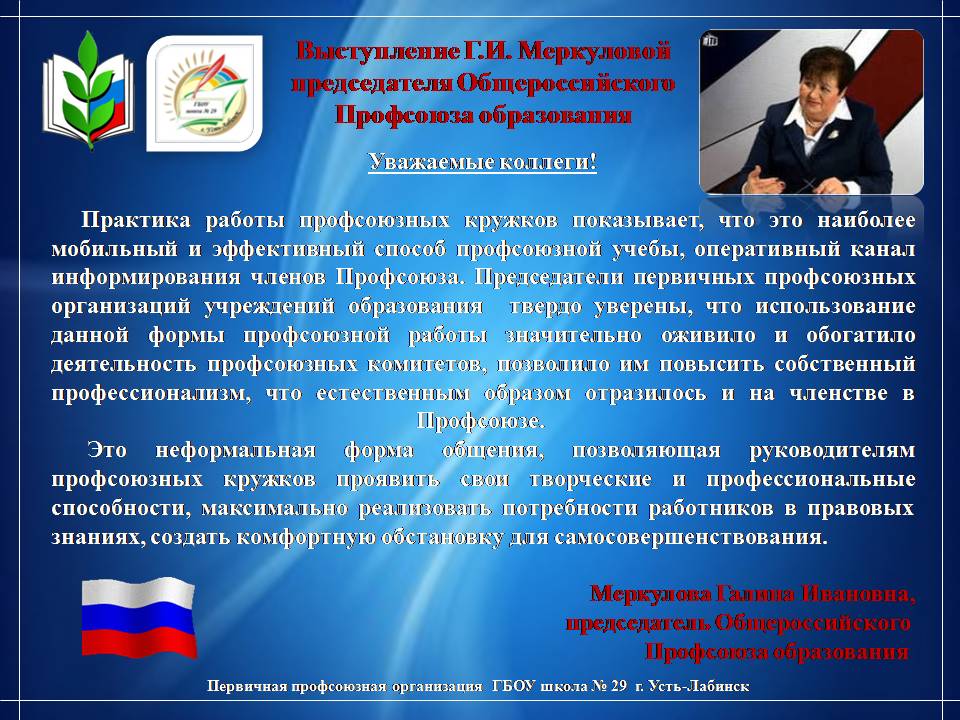 № п/п Тема  Сроки проведенияОтветственный1.      Все о коллективном договоре.Заработная плата. Как она формируется при новой системе оплаты труда и как ее рассчитать.СентябрьПименова Т.Н.2.      Электронная трудовая книжка.НоябрьБицура С.К.3.       Заработная плата. Как она формируется при новой системе оплаты труда и как ее рассчитатьЯнварьБицура С.К.4.      Расчет пособия по временной нетрудоспособности и по беременности и родам.ФевральБицура С.К.5.      Вопросы трудового законодательства (игра).АпрельПименова Т.Н.6.      Дисциплинарная ответственность работника.МайРедькина Г.Н.